Samodzielny Publiczny Zakład Opieki Zdrowotnej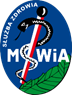 Ministerstwa Spraw Wewnętrznych i Administracji we Wrocławiuul. Ołbińska 32, 50 – 233 Wrocław Wrocław, dn. 26.05.2023r. Sygnatura postępowania: ZZ-ZP-2375 – 11/23             Dot.: przetargu nieograniczonego na dostawę produktów leczniczych w podziale na zadania - powtórkaWYJAŚNIENIA TREŚCI SWZDziałając na podstawie art. 135 ust.2 i 137 ust.1 ustawy Prawo zamówień publicznych z dnia 11 września 2019r. ( t.j.: Dz. U. z 2022 poz.1710 ze zm.), Samodzielny Publiczny Zakład Opieki Zdrowotnej Ministerstwa Spraw Wewnętrznych i Administracji we Wrocławiu zawiadamia, że wpłynął wniosek o wyjaśnienie treści specyfikacji warunków zamówienia dotyczący ww. postępowania:Pytanie nr 1ZADANIE 10.W trosce o uzyskanie najkorzystniejszych warunków zakupu i sprostanie wymaganiom Zamawiającego, czy Zamawiający wyrazi zgodę na dostarczenie w zadaniu nr 10 w pozycji nr 1 produktu o takim samym zastosowaniu klinicznym, zbilansowany roztwór, zawierający 9 pierwiastków śladowych: o składzie molowym(μmol/10 ml) Zn 153; Cu 4,7; Mn 1,0; F 50; I 1,0; Se 0,9; Mo 0,21; Cr 0,19; Fe 18 - Nutryelt, 10ml roztworu w ampułce (200 ampułek).Pozytywna odpowiedź pozwoli na składanie konkurencyjnych ofert.Odpowiedź na pytanie nr 1: Zamawiający dopuszcza nie wymaga.